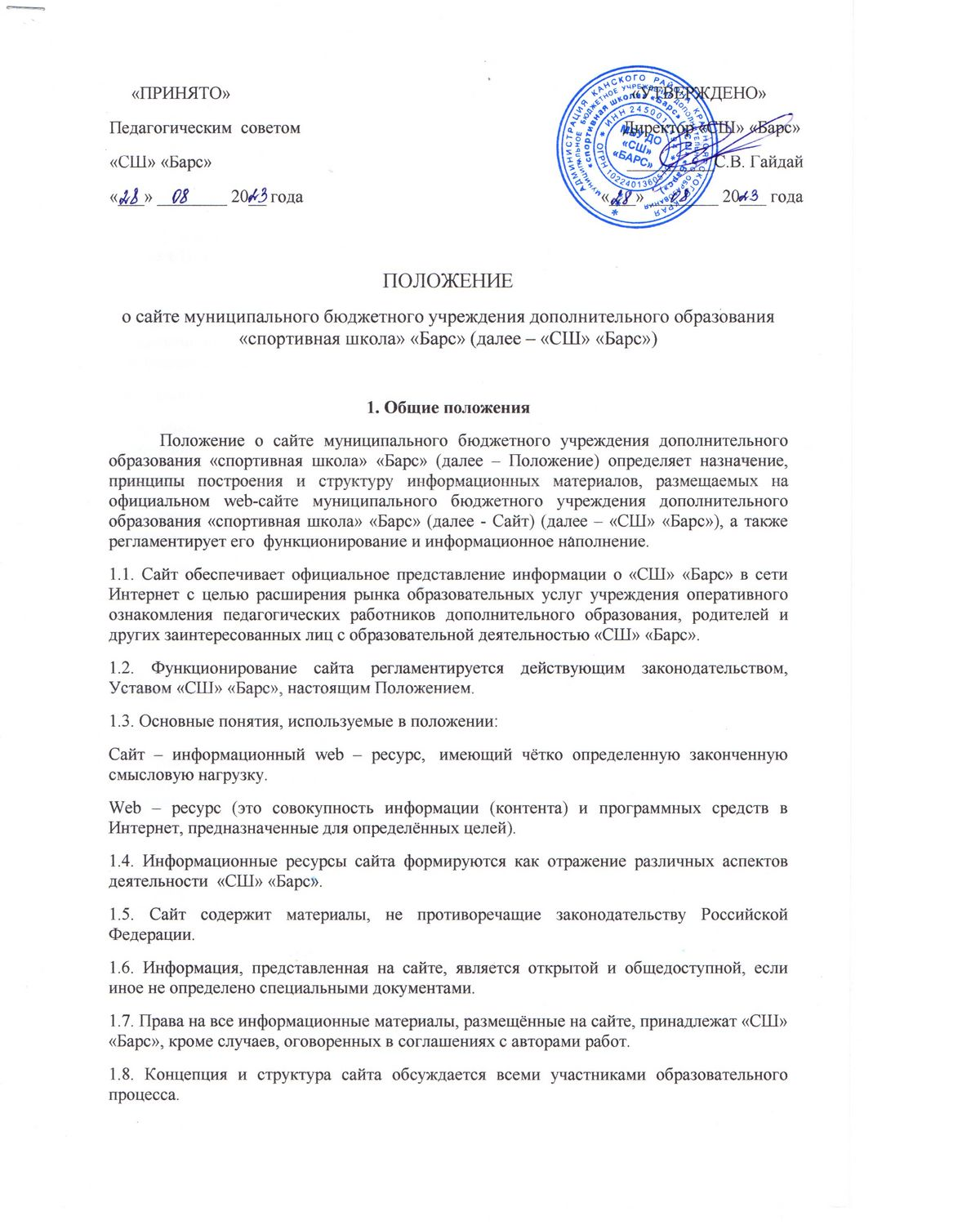 ПОЛОЖЕНИЕо сайте муниципального бюджетного учреждения дополнительного образования «спортивная школа» «Барс» (далее – «СШ» «Барс»)1. Общие положенияПоложение о сайте муниципального бюджетного учреждения дополнительного образования «спортивная школа» «Барс» (далее – Положение) определяет назначение, принципы построения и структуру информационных материалов, размещаемых на официальном web-сайте муниципального бюджетного учреждения дополнительного образования «спортивная школа» «Барс» (далее - Сайт) (далее – «СШ» «Барс»), а также регламентирует его  функционирование и информационное наполнение.1.1. Сайт обеспечивает официальное представление информации о «СШ» «Барс» в сети Интернет с целью расширения рынка образовательных услуг учреждения оперативного ознакомления педагогических работников дополнительного образования, родителей и других заинтересованных лиц с образовательной деятельностью «СШ» «Барс».1.2. Функционирование сайта регламентируется действующим законодательством, Уставом «СШ» «Барс», настоящим Положением.1.3. Основные понятия, используемые в положении:Сайт – информационный web – ресурс,  имеющий чётко определенную законченную смысловую нагрузку.Web – ресурс (это совокупность информации (контента) и программных средств в Интернет, предназначенные для определённых целей).1.4. Информационные ресурсы сайта формируются как отражение различных аспектов деятельности  «СШ» «Барс».1.5. Сайт содержит материалы, не противоречащие законодательству Российской Федерации.1.6. Информация, представленная на сайте, является открытой и общедоступной, если иное не определено специальными документами.1.7. Права на все информационные материалы, размещённые на сайте, принадлежат «СШ» «Барс», кроме случаев, оговоренных в соглашениях с авторами работ.1.8. Концепция и структура сайта обсуждается всеми участниками образовательного процесса.1.9. Состав рабочей группы по информационному наполнению сайта «СШ» «Барс» (далее - Редколлегия сайта), план работы по функционированию сайта утверждаются приказом по учреждению.1.10. Ответственность за содержание информации, представленной на сайте, несёт руководитель  «СШ» «Барс».1.11. Ответственный за ведение Сайта назначается приказом по учреждению.1.12. Пользователем Сайта может быть любое лицо, имеющее технические возможности выхода в Интернет.2.Цели и задачи Сайта2.1. Целью Сайта «СШ» «Барс» является оперативное и объективное информирование общественности о его деятельности, включение его в единое образовательное информационное пространство.2.2.  3адачи Сайта:2.2.1.  Информационное обеспечение оказания муниципальной услуги «Предоставление информации об «СШ» «Барс» в электронном виде.2.2.2. Формирование целостного  позитивного имиджа образовательного учреждения.2.2.3.Систематическое информирование участников образовательного
процесса о качестве образовательных услуг в «СШ» «Барс».2.2.4.  Презентация достижений учащихся и педагогического коллектива  «СШ» «Барс» его особенностей, истории развития, реализуемых образовательных программах.2.2.5.Создание условий для взаимодействия участников образовательного процесса, социальных партнёров «СШ» «Барс» осуществление обмена педагогическим опытом.2.2.6.  Стимулирование творческой активности тренеров-преподавателей, учащихся и родителей учащихся.3. Информационный ресурс Сайта3.1.    Информационный ресурс Сайта формируется в соответствии с деятельностью всех структурных подразделений «СШ» «Барс», педагогических работников дополнительного образования детей, учащихся, родителей, деловых партнёров и прочих заинтересованных лиц.3.2.    Информационный ресурс Сайта является открытым и общедоступным.3.3.    На Сайте «СШ» «Барс» размещается обязательная информация, регламентирующая его деятельность:Меню сайта «СШ» «Барс»3.4. На Сайте могут быть размещены другие информационные ресурсы:общая информация о «СШ» «Барс» как муниципальном образовательном   учреждении дополнительного образования детей;материалы об инновационной деятельности педагогического коллектива, опытах работы;материалы о персоналиях - руководителях, педагогических работниках, учащихся, деловых партнёрах и т. д. с переходом на их сайты;фотоальбом;3.5. На Сайте «СШ» «Барс» не допускается размещение противоправной информации и информации, не имеющей отношения к деятельности «СШ» «Барс» и образованию, разжигающей межнациональную рознь, призывающей к насилию, не подлежащей свободному распространению в соответствии с законодательством Российской Федерации.4. Редколлегия Сайта4.1. Для обеспечения оформления и функционирования Сайта создается
редколлегия, в состав которой могут входить:директор «СШ» «Барс»;тренер-преподаватель «СШ» «Барс»;родители учащихся.4.2.  Директор «СШ» «Барс», ответственный за информатизацию образовательного процесса, обеспечивает оперативный контроль качества выполнения всех видов работ с Сайтом  «СШ» «Барс» и соответствие их согласно п.3.3 настоящего Положения.4.3. Непосредственный контроль за целостность и доступность информационного ресурса Сайта «СШ» «Барс»  возлагается на ответственного за ведение Сайта, который назначается приказом по учреждению.5. Организация информационного наполнения и сопровождения Сайта5.1. Члены Редколлегии Сайта обеспечивают формирование информационного материала, который должен быть размещён на сайте.5.2.  Ответственный за ведение Сайта осуществляет:размещение информационных материалов на Сайте «СШ» «Барс»;консультирование членов редколлегии о подготовке материалов и о требованиях к его оформлению;изменение структуры Сайта, по согласованию с руководителем   «СШ» «Барс».6. Ответственность6.1. Ответственность за недостоверное, несвоевременное или некачественное предоставление информации, для размещения на Сайте несёт руководитель «СШ» «Барс».«ПРИНЯТО»Педагогическим  советом«СШ» «Барс»«___» ________ 20__ года                 «УТВЕРЖДЕНО»           «___» _________ 20___ года               Директор «СШ» «Барс»                                  С.В. ГайдайДокументы длительного действияДокументы длительного действияДокументы длительного действияДокументы длительного действияДокументы длительного действияДокументы длительного действияДокументы длительного действияДокументы длительного действияДокументы длительного действия№ п\пНаименование раздела в меню сайтаНаименование раздела в меню сайтаСодержаниеСодержаниеСроки размещенияСроки размещенияПродолжительность действия документаПродолжительность действия документа1Муниципальная услугаМуниципальная услугаЮридический адрес, телефон, факс, e-mail, адрес сайта, дата создания образовательного учреждения, ФИО директора, количество обучающихся/ групп, сведения о педагогическом коллективе, заслуги ПДО, реализуемые дополнительные образовательные программы, наличие платных образовательных услуг, образец договора об оказании платных образовательных услуг  (с указанием стоимости платных образовательных услуг)Юридический адрес, телефон, факс, e-mail, адрес сайта, дата создания образовательного учреждения, ФИО директора, количество обучающихся/ групп, сведения о педагогическом коллективе, заслуги ПДО, реализуемые дополнительные образовательные программы, наличие платных образовательных услуг, образец договора об оказании платных образовательных услуг  (с указанием стоимости платных образовательных услуг)ПостоянноПостоянноМеняется по мере необходимостиМеняется по мере необходимости2Структура образовательного учрежденияСтруктура образовательного учрежденияВнутренняя структура образовательного учрежденияВнутренняя структура образовательного учрежденияПо мере необходимостиПо мере необходимостипостояннопостоянно3НовостиНовостиМатериалы о событиях текущей жизни учреждения; проводимых мероприятиях, архивы новостейМатериалы о событиях текущей жизни учреждения; проводимых мероприятиях, архивы новостейПо мере необходимости, но не реже одного раза в неделю, с указанием даты размещенияПо мере необходимости, но не реже одного раза в неделю, с указанием даты размещенияЧерез 2 недели после размещения переносятся в архивЧерез 2 недели после размещения переносятся в архив4ЛицензияЛицензияДокумент, подтверждающий наличие лицензии на осуществление образовательной деятельности                    (с приложениями)Документ, подтверждающий наличие лицензии на осуществление образовательной деятельности                    (с приложениями)После утвержденияПосле утвержденияМеняется по мере необходимостиМеняется по мере необходимости5Устав «СШ» «Барс»Устав «СШ» «Барс»Устав, изменения и дополнения к УставуУстав, изменения и дополнения к УставуПосле утвержденияПосле утвержденияпостояннопостоянно6Порядок поступления в учреждениеПорядок поступления в учреждениеПорядок приема, перечень необходимых документов для зачисления в образовательное учреждение,  перечень документов для родителей необходимых для ознакомленияПорядок приема, перечень необходимых документов для зачисления в образовательное учреждение,  перечень документов для родителей необходимых для ознакомленияПостоянноПостоянноМеняется по мере необходимостиМеняется по мере необходимости7Локальные актыЛокальные актыПриказы, должностные инструкции, договоры,  положения, решения; положение о сайтеПриказы, должностные инструкции, договоры,  положения, решения; положение о сайтеПо мере необходимостиПо мере необходимостиПо мере необходимости переносятся в архивПо мере необходимости переносятся в архив8Программа развитияПрограмма развитияПрограмма, промежуточный и ежегодный анализ результатов реализации ПрограммыПрограмма, промежуточный и ежегодный анализ результатов реализации ПрограммыПо мере необходимостиПо мере необходимостиНа принятый срокНа принятый срок9Финансовая деятельностьФинансовая деятельностьМатериально-техническое обеспечение и оснащение образовательного процесса (наличие оборудованных  помещений для занятий);- муниципальное задание на текущий год и отчет о выполнении за прошедший год;- поступление и расходование финансовых и материальных средств по итогам финансового года;- план финансово-хозяйственной деятельности или бюджетной сметы образовательного учреждения, утверждённых в установленном порядке;- отчет о финансово-хозяйственной деятельностиМатериально-техническое обеспечение и оснащение образовательного процесса (наличие оборудованных  помещений для занятий);- муниципальное задание на текущий год и отчет о выполнении за прошедший год;- поступление и расходование финансовых и материальных средств по итогам финансового года;- план финансово-хозяйственной деятельности или бюджетной сметы образовательного учреждения, утверждённых в установленном порядке;- отчет о финансово-хозяйственной деятельностиВ начале учебного и календарного годаВ начале календарного годаВ течение 30 дней после окончания финансового годаВ течение 30 дней после утвержденияВ течение 30 дней после окончания финансового годаВ начале учебного и календарного годаВ начале календарного годаВ течение 30 дней после окончания финансового годаВ течение 30 дней после утвержденияВ течение 30 дней после окончания финансового годаПостоянноНа принятый срок1 годНа принятый срок1 годПостоянноНа принятый срок1 годНа принятый срок1 год10Организация учебно-воспитательного процессаОрганизация учебно-воспитательного процессаРасписание занятий, планы работы, объявления;Расписание занятий, планы работы, объявления;По мере необходимостиПо мере необходимостиПо мере необходимости переносятся в архивПо мере необходимости переносятся в архив11Электронные образовательные ресурсыЭлектронные образовательные ресурсыЭлектронные образовательные ресурсы, доступ к которым обеспечивается обучающимсяЭлектронные образовательные ресурсы, доступ к которым обеспечивается обучающимсяПо мере необходимостиПо мере необходимостиНа принятый срокНа принятый срок12Система оплаты трудаСистема оплаты трудаПриказ о переходе на НСОТ и отраслевую систему оплаты труда, положения.Приказ о переходе на НСОТ и отраслевую систему оплаты труда, положения.2 раза в год: август,  январь и  по необходимости2 раза в год: август,  январь и  по необходимостиНа принятый срокНа принятый срок13Методическая копилкаМетодическая копилкаУчебно-методические материалы педагогов дополнительного образования и методистов, авторские дополнительные образовательные программы.Учебно-методические материалы педагогов дополнительного образования и методистов, авторские дополнительные образовательные программы.Не реже одного раза в месяцНе реже одного раза в месяцПо мере необходимости переносятся в архивПо мере необходимости переносятся в архив14ДостиженияДостиженияМатериалы о достижениях учащихся, педагогических работниках.Материалы о достижениях учащихся, педагогических работниках.Не реже одного раза в месяцНе реже одного раза в месяцПо мере необходимости переносятся в архивПо мере необходимости переносятся в архив15Воспитательная работаВоспитательная работа- план мероприятий на текущий учебный год, новости, статьи и сценарии о проведенных культурно-досуговых и спортивно-массовых мероприятиях;-каникулы: календарный график, план мероприятий- план мероприятий на текущий учебный год, новости, статьи и сценарии о проведенных культурно-досуговых и спортивно-массовых мероприятиях;-каникулы: календарный график, план мероприятийВ течение годаВ течение годаВ течение годаВ течение годаПо мере необходимости переносятся в архив, хранятся в течение текущего учебного годаПо мере необходимости переносятся в архив, хранятся в течение текущего учебного годаПостоянно работающие разделыПостоянно работающие разделыПостоянно работающие разделыПостоянно работающие разделыПостоянно работающие разделыПостоянно работающие разделыПостоянно работающие разделыПостоянно работающие разделыПостоянно работающие разделы1616Карта сайтаКарта сайтаСодержание  информации во всех разделах сайта и ссылки на все документыСодержание  информации во всех разделах сайта и ссылки на все документыРазмещаются по мере поступления информацииРазмещаются по мере поступления информации-1717ФорумФорумОбсуждения вопросов организации образовательного процесса всеми его участникамиОбсуждения вопросов организации образовательного процесса всеми его участниками---1818Статистика посещенияСтатистика посещенияПодсчет посещаемости сайта и его эффективности. Мониторинг результатов продвижения ресурсаПодсчет посещаемости сайта и его эффективности. Мониторинг результатов продвижения ресурса---